	บันทึกข้อความ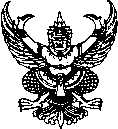 ส่วนราชการ                                                โทร ที่   	วันที่               เรื่อง   ขอรับเงินสินบนตามประกาศสืบจับและให้สินบนของ ตร.เรียน	ผบ.ตร./ประธานคณะกรรมการบริหารกองทุนเพื่อการสืบสวน สอบสวน การป้องกันและปราบปรามการกระทำความผิดทางอาญา (ผ่าน ผบก.ผอ.)ตามประกาศสืบจับและให้สินบนของ ตร. ลง..................... กำหนดเงินสินบนแก่ผู้แจ้งเบาะแสจนสามารถจับกุมผู้ต้องหา ชื่อ..................................................... ลำดับที่................คดี................................  ตามหมายจับ................. ในอัตรา.....................บาท นั้น บัดนี้ ..................(ชื่อหน่วยงาน).................... โดย.......................................หัวหน้าชุดสืบสวนติดตามจับกุมและพวก ได้ใช้เบาะแสที่ได้รับจาก....................(ผู้แจ้งเบาะแส).............. จนสามารถจับกุมตัวผู้ต้องหารายดังกล่าวได้แล้ว จึงเรียนมาเพื่อขอรับเงินสินบนดังกล่าว จากกองทุนเพื่อการสืบสวน สอบสวน การป้องกันและปราบปรามการกระทำความผิดทางอาญา เพื่อจ่ายให้กับ...................(ผู้แจ้งเบาะแส)....................... ต่อไป พร้อมนี้ได้แนบเอกสารเพื่อประกอบการพิจารณามาด้วยแล้ว					(ลงชื่อ)...................................................                              (...................................................)                                          (ตำแหน่ง)...........หัวหน้าหน่วยงาน........-----------------------------------------------------------------------------------------------------------------------------------ที่ …………………………..เรียน  ผบก.กง.ได้ตรวจสอบแล้ว…………..(ชื่อผู้ต้องหา).................ตามที่...................(ชื่อหน่วยงาน)................จับกุมได้ เป็นผู้ต้องหาตามประกาศสืบจับและให้สินบนของ ตร. โดยความเห็นชอบของคณะกรรมการบริหารกองทุนเพื่อการสืบสวน สอบสวน การป้องกันและปราบปรามการกระทำความผิดทางอาญา ในการประชุม ครั้งที่ 2/2566  เมื่อวันที่  12 ก.ค.66  อนุมัติให้สนับสนุนเงินกองทุนเป็นเงินสินบนแก่ผู้แจ้งเบาะแสจนสามารถจับกุมผู้ต้องหาได้ ในอัตรา............... ...บาท จริง    โดยโอนเงินเข้าบัญชีธนาคาร............................. สาขา............................. ชื่อบัญชี................................. เลขที่บัญชี...............................เห็นควรอนุมัติให้เบิกจ่ายได้ลงชื่อ.....................................................         						      (....................................................)ตำแหน่ง ...................………………………..วันที่.......................................................หมายเหตุ :  เมื่อ กง. ดำเนินการเบิกจ่ายเงินสินบนให้กับผู้แจ้งเบาะแสดังกล่าวเรียบร้อยแล้ว ขอความกรุณาแจ้ง สยศ.ตร.(ผอ.) ทราบ เพื่อสรุปเป็นข้อมูลเสนอ ตร.